MoondanceVan Morrison 1970oror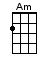 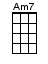 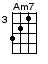 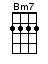 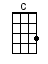 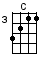 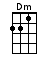 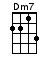 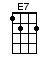 < ~[Am]~ means tremolo on the Am chord >INTRO:  / 1 2 3 4 /[Am7][Bm7] / [C][Bm7] / [Am7][Bm7] / [C][Bm7]Well it's a [Am7] marvelous [Bm7] night for a [C] moondance [Bm7]With the [Am7] stars up [Bm7] above in your [C] eyes [Bm7]A fan-[Am7]tabulous [Bm7] night to make [C] romance [Bm7]‘Neath the [Am7] cover of [Bm7] October [C] skies [Bm7]And all the [Am7] leaves on the [Bm7] trees are [C] falling [Bm7]To the [Am7] sound of the [Bm7] breezes that [C] blow [Bm7]You know I'm [Am7] trying to [Bm7] please to the [C] calling [Bm7]Of your [Am7] heart strings that [Bm7] play soft and [C] low [Bm7]You know the [Dm7] night's [Am] magicSeems to [Dm7] whisper and [Am] hushYou know the [Dm7] soft [Am] moonlightSeems to shine [Dm7] in your blush [E7]Can [Am] I just [Dm] have one [Am] more moon-[Dm]dance with [Am] you [Dm]My [Am] love [Dm]Can [Am] I just [Dm] make some [Am] more ro-[Dm]mance with [Am] you [Dm]My [Am] love [E7]Well I [Am7] wanna make [Bm7] love to you [C] tonight [Bm7]I can't [Am7] wait till the [Bm7] moment has [C] come [Bm7]And I [Am7] know now the [Bm7] time is [C] just right [Bm7]And straight [Am7] into my [Bm7] arms you will [C] run [Bm7]When you [Am7] come my [Bm7] heart will be [C] waiting [Bm7]To make [Am7] sure that you're [Bm7] never a-[C]lone [Bm7]There and [Am7] then all my [Bm7] dreams will come [C] true dear [Bm7]There and [Am7] then I will [Bm7] make you my [C] own [Bm7]And every [Dm7] time I [Am] touch youYou just [Dm7] tremble in-[Am]sideThen I know [Dm7] how [Am] much youWant me that [Dm7] you can't hide [E7]Can [Am] I just [Dm] have one [Am] more moon-[Dm] dance with [Am] you [Dm]My [Am] love [Dm]Can [Am] I just [Dm] make some [Am] more ro-[Dm]mance with [Am] you [Dm]My [Am] love [E7]INSTRUMENTAL:Well it's a [Am7] marvelous [Bm7] night for a [C] moondance [Bm7]With the [Am7] stars up [Bm7] above in your [C] eyes [Bm7]A fan-[Am7]tabulous [Bm7] night to make [C] romance [Bm7]‘Neath the [Am7] cover of [Bm7] October [C] skies [Bm7]You know the [Dm7] night's [Am] magicSeems to [Dm7] whisper and [Am] hushYou know the [Dm7] soft [Am] moonlightSeems to shine [Dm7] in your blush [E7]Can [Am] I just [Dm] have one [Am] more moon-[Dm]dance with [Am] you [Dm]My [Am] love [Dm]Can [Am] I just [Dm] make some [Am] more ro-[Dm]mance with [Am] you [Dm]My ~[Am]~love [Am]oror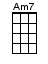 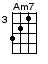 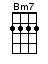 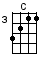 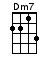 www.bytownukulele.ca